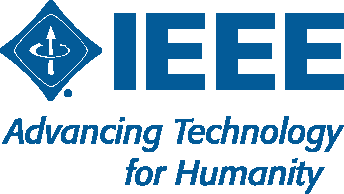 >News Release ExampleName of White Paper, Technology Focus, Key Findings
 Availability and how to get it, Society Group InvolvedCity, State – Date (MM/DD/YYYY format) --   IEEE, the world's largest technical professional organization dedicated to advancing technology for humanity, today announced the release of <white paper> outlining <topic>. <Practical application of technology described in the paper>. The <paper> is now available for download at  <web URL>. Body copy:Non-technical description of the topicHow the content will help benefit humanityWhy the information is importantQuote from author (ensure you have written approval or approval via email on release)Mention of any collaborators (ensure you have written approvals)Include link to website for more informationAbout (Individual society/group)(Insert individual society/group boilerplate, if applicable)About IEEEIEEE is the world’s largest technical professional organization dedicated to advancing technology for the benefit of humanity. Through its highly cited publications, conferences, technology standards, and professional and educational activities, IEEE is the trusted voice on a wide variety of areas ranging from aerospace systems, computers and telecommunications to biomedical engineering, electric power and consumer electronics. Learn more at http://www.ieee.org.  Media Contact: